ΕΛΛΗΝΙΚΗ ΔΗΜΟΚΡΑΤΙΑΠΕΡΙΦΕΡΕΙΑ ΑΤΤΙΚΗΣ                                                     Νέα Σμύρνη: 27-12-2017ΚΕΝΤΡΟ ΚΟΙΝΩΝΙΚΗΣ ΠΡΟΣΤΑΣΙΑΣ                           & ΑΛΛΗΛΕΓΓΥΗΣ ΔΗΜΟY ΝΕΑΣ ΣΜΥΡΝΗΣ	 Αριθ. πρωτ: 3269Ν.Π.Δ.Δ.Ταχ. Δ/νση: Ελ. Βενιζέλου 18 – ΤΚ 171 21Τηλ: 2132025908 / 915-921Fax: 210 9358572                                                              E-mail: kpagogis.dnsmyrnis@yahoo.gr                                     Υπεύθυνη: Β. Στασινοπούλου (τηλ. 2132025918)                                                       ΠΡΟΣ: Tμήμα ΓηριατρικήςΠεριφερειακού Τμήματος ΑττικήςΠανελληνίου Συλλόγου ΦυσικοθεραπευτώνYπόψη κ. Μπουρνουσούζη  	                    		E-mail: ptattikis@psf.org.grΑξιότιμε κ. Πρόεδρε της Διοικούσας Επιτροπής,Ως Πρόεδρος του Δ.Σ. του Ν.Π.Δ.Δ. με την επωνυμία «Κέντρο Κοινωνικής Προστασίας και Αλληλεγγύης Δήμου Νέας Σμύρνης» θα ήθελα να σας συγχαρώ που υλοποιήσατε και στις πέντε (5) δομές των ΚΑΠΗ του Δήμου μας ενημερωτική ομιλία για την πρόληψη των πτώσεων, πραγματοποιήσατε δοκιμασίες και ασκήσεις για την αξιολόγηση της ισορροπίας και της κίνησης και συμπληρώθηκαν τα σχετικά δελτία αξιολόγησης.Μετά την ολοκλήρωση του συγκεκριμένου προγράμματος αισθάνομαι την ανάγκη να σας ευχαριστήσω θερμά για την άρτια και εποικοδομητική συνεργασία και να ευχηθώ  καλή δύναμη για τη συνέχιση της προσπάθειάς σας. Η επιτυχία του προγράμματος, σε συνδυασμό με το αυξημένο ενδιαφέρον των συμμετασχόντων, δημιουργούν την προσδοκία ότι και στο μέλλον θα αναληφθούν ανάλογες πρωτοβουλίες, τις οποίες θα με ενδιέφερε να επεκτείνουμε και στις λοιπές δομές του Ν.Π.Δ.Δ., ήτοι τους βρεφονηπιακούς σταθμούς. Η Πρόεδρος του Δ.Σ. του Ν.Π.Δ.Δ.                                                                                             ΝΑΝΟΥ ΔΗΜΗΤΡΑ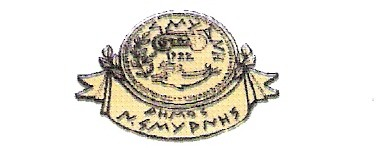 